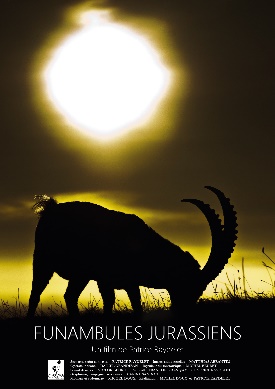 Projections publiques du film « Funambules jurassiens »- 29 février 2024,  Lons le Saunier (39)Cinéma des Cordeliers à 20 h- 14 mars 2024, Couvet (Canton de Neuchâtel, Suisse)Cinéma Colisée à 20 h + 16 mars à 20 h 30+ 17 mars à 17 h 30- 16 mars 2024, Pontarlier (25)Cinéma Olympia à 17 h 05- 6 avril 2024, Ste Croix (Canton de Vaud, Suisse)Cinéma Royal à 18 h- 8 au 12 mai 2024, Aubusson (23) Festival Nature Aubusson11 mai à 20 h- 24 au 26 mai 2024, Hauteville (01) Festival Nature Ain24 mai à 16 h- 19 octobre 2024, Beaufort-Orbagna (39)La Caborde à 16 h